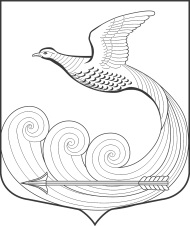 ГЛАВАМуниципального образования Кипенское сельское поселение Ломоносовского муниципального районаЛенинградской области                                        РАСПОРЯЖЕНИЕ № 4д. Кипень                                                                            «07» февраля 2020г.
«О назначении  очередного заседания Совета депутатов МО Кипенское сельское поселение Ломоносовского муниципального района Ленинградской области» Назначить  очередное заседание Совета депутатов МО Кипенское сельское поселение  на 13.02.2020 г. в 17. 00. Место проведения – зал заседаний расположенный на втором этаже административного здания  по адресу: 188515, Ленинградская область, Ломоносовский район, дер. Кипень, Ропшинское шоссе д. 5. Утвердить проект основных вопросов повестки дня и список приглашенных на очередное  заседание, согласно приложению;Персонально уведомить каждого депутата Совета депутатов о дате, времени, месте предстоящего заседания и проекте повестки дня по средствам телефонной связи, либо письменно под роспись.  Настоящее распоряжение  направить в местную администрацию и разместить на  официальном сайте в сети «Интернет» по адресу: кипенское.рфПредседатель Совета депутатов МОКипенское сельское поселение:                                 Кюне М.В.ПРОЕКТПриложение к Распоряжению Главы МО Кипенское сельское поселениеОт 07.02.2020 г. № 4ПОВЕСТКА ДНЯочередного заседания Совета депутатов МО Кипенское СПдер. Кипень                                                                                        13.02.2020г.                                                    Отчет о результатах деятельности главы муниципального образования Кипенское сельское поселение Ломоносовского муниципального района Ленинградской области за 2019 год. докладчик : глава МО– Кюне М.В.содокладчик: юрист – Ломако Ю.С., председатель комиссии по финансовому контролю совета депутатов – Молодикова Е.В.Об утверждении Порядка размещения сведений о доходах, расходах, об имуществе и обязательствах имущественного характера лиц, замещающих муниципальные должности, и членов их семей на официальных сайтах органов местного самоуправления и предоставления этих сведений общероссийским средствам массовой информации для опубликования     докладчик: глава МО –  Кюне М.В.содокладчик: юрист – Ломако Ю.С., председатель комиссии по законности и правопорядку совета депутатов – Мутин А.Н.Об оказании материальной помощи.докладчик:  глава МО – Кюне М.В.содокладчик: председатель комиссии по  социальным вопросам совета депутатов – Вишневский Н.Н. Об утверждении Положения о порядке сообщения лицами, замещающими муниципальные должности в МО Кипенское сельское поселение МО Ломоносовского муниципального района Ленинградской области о возникновении личной заинтересованности при исполнении должностных обязанностей, которая приводит или может привести к конфликту интересовдокладчик:  глава МО – Кюне М.В.содокладчик: председатель комиссии по  законности и правопорядку совета депутатов – Мутин А.Н.Об утверждении Положения о  комиссии по соблюдению лицами, замещающими муниципальные должности в Совете депутатов МО Кипенское сельское поселение ограничений, запретов, исполнения обязанностей, установленных законодательством в целях противодействия коррупциидокладчик:  глава МО – Кюне М.В.содокладчик: председатель комиссии по  законности и правопорядку совета депутатов – Мутин А.Н.Вопросы местного значения .                                СПИСОК ПРИГЛАШЕННЫХ:     - гл. бухгалтер –  Николаева И.А.                        -  зам. главы администрации МО –Тамми Е.Е.                        -  юрист – Ломако Ю.С.                         - представители прокуратуры – Смольянина Н.Ю.                         - директор ДК д. Кипень – Виноградова Н.Ю.Председатель Совета депутатовМО Кипенское сельское поселение:                                                              М.В. Кюне                            